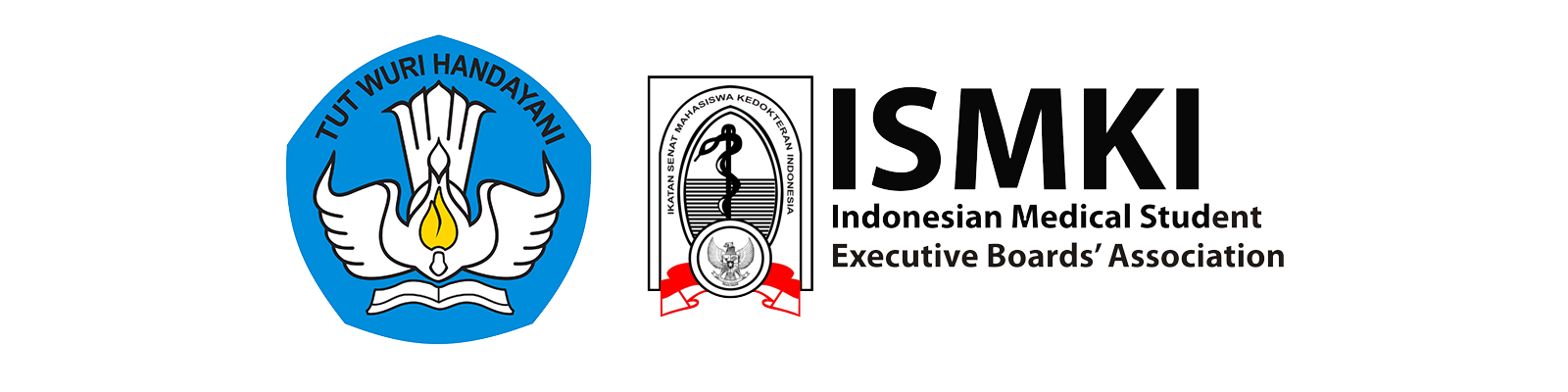 Tatacara Pelatihan #SahabatSehat Relawan Kemanusiaan Melawan COVID-19 Dirjen Dikti Kemdikbud x ISMKI:TujuanTatacara atau Standar Prosedur Operasional (SPO) ini dibuat untuk memastikan pelatihan relawan terjaring Ditjen Dikti Kemdikbud berjalan dengan baik, tertib dan bermanfaat. Pelatihan relawan diperuntukkan untuk seluruh relawan yang terjaring Ditjen Dikti Kemdikbud dan Ikatan Senat Mahasiswa Kedokteran Indonesia (ISMKI), sebagai capacity building dari setiap relawan.Relawan tergabung dalam grup jejaring, dimana setiap relawan menunggu informasi mengenai program-program, penempatan dengan kriteria baik kompetensi, asal program studi, domisili maupun kriteria lainnya; dimana sementara menunggu informasi program tersebut, pelatihan difasilitasi oleh Ditjen Dikti Kemdikbud dan ISMKI guna mempersiapkan setiap relawan.CakupanSOP ini berlaku pada setiap pelatihan relawan terjaring Ditjen Dikti Kemdikbud, dan sekiranya dapat dipatuhi oleh setiap relawan dalam pelaksanaanya.Standar Prosedur OperasionalBagi relawan Call Center Kemenkes dan Mahasiswa Profesi Ners dan Tenaga Kesehatan Ners / Ners Spesialis: Relawan yang tergabung dalam Call Center Kemenkes dan Mahasiswa Profesi Ners dan Tenaga Kesehatan Ners / Ners Spesialis akan mendapatkan akses terbatas mengikuti webinar / kelas pelatihan online pada platform Zoom.Untuk mendapatkan akses, relawan diharuskan untuk mengisi form pendaftaran pada tautan yang dibagikan sebelum webinar berlangsung.Akses webinar akan dikirimkan melalui email yang telah diisi dan webinar dapat menggunakan Komputer (PC/Mac), iPad, iPhone maupun perangkat Android. Akses yang sudah diberikan adalah unik dan dilarang diberikan kepada pihak lain yang tidak berwenang.Setiap relawan yang tergabung dalam platform Zoom berkewajiban:Menggunakan username Zoom “Nama - Unit”, sebagai contoh: Desi - Relawan Call Center / Andi - Profesi Ners / Santi - Nakes NersMematikan video dan mute agar tidak menganggu jalannya pelatihan (host / admin berhak untuk memberlakukan mute dari sistem)Menggunakan fitur chat dengan bijak dan tertibMembaca materi pelatihan terlebih dahulu, yang dapat diakses dari link google Drive yang diberikan di grup jejaring TelegramSetiap relawan yang tergabung dalam platform Zoom berhak:Mendapatkan materi berupa video rekaman dari webinar / kelas pelatihan onlineMendapatkan materi berupa file-file yang dipresentasikan dalam webinar / kelas pelatihan onlineBertanya kepada narasumber menggunakan fitur Q&A pada waktu yang disediakan oleh host / panelisApabila waktu tidak mencukupkan, pertanyaan dapat dilanjutkan pada fitur chat untuk kemudian direkap oleh admin dan dijawab secara tertulis oleh narasumber untuk kemudian dikirim kepada relawanBagi relawan yang tergabung dalam grup koordinasi jejaring relawan Telegram (#SAHABATSEHAT), baik mahasiswa kesehatan (#KESEHATAN), dan non mahasiswa kesehatan (#NONKESEHATAN):Relawan yang tergabung dalam grup koordinasi jejaring relawan Telegram akan mendapatkan akses mengikuti webinar / kelas pelatihan online pada platform Youtube Live StreamingSetiap relawan yang tergabung dalam platform Youtube Live Streaming berkewajiban:Menggunakan fitur komentar pada Youtube Live Streaming dengan bijak dan tertibMembaca materi pelatihan terlebih dahulu, yang dapat diakses dari link google Drive yang diberikan di grup jejaring TelegramSetiap relawan yang tergabung dalam platform Youtube Live Streaming berhak:Mendapatkan materi berupa video rekaman dari webinar / kelas pelatihan onlineMendapatkan materi berupa file-file yang dipresentasikan dalam webinar / kelas pelatihan onlineBertanya kepada narasumber menggunakan fitur chat pada waktu yang disediakan oleh host / admin. Kemudian admin akan meneruskan pertanyaan tersebut kepada narasumber di platform Zoom untuk kemudian dijawabApabila waktu tidak mencukupkan, pertanyaan dapat dilanjutkan pada fitur komentar untuk kemudian direkap oleh admin dan dijawab secara tertulis oleh narasumber untuk kemudian dikirim kepada relawanPenutupSekiranya tatacara atau SPO ini dapat dipatuhi dan dijalankan bersama untuk berjalannya pelatihan relawan dengan baik.Terimakasih #SahabatSehat dan #InsanDikti